  Verslag van de Vergadering van de schoolraad Lagere en BasisscholenSint-Jozefscollege Aalstmaandag 13 juni 2022Aanwezig:Voorzitter: 			Dhr. J. BuyseOuders: 	Mevr. J. Geeroms, Dhr. P. Van den SteeneLeerkrachten:			Dhr. K. Aendekerk, Mevr. S. De SmetLokale Gemeenschap: 	Dhr. W. De Baere, Dhr. J. Buyse  Directie:			Dhr. J. De Meerleer, Mevr. H. Vekeman, Mevr. D. CollijsVerslaggever:			Dhr. J. Ombelets (coördinerend directeur)Raad van Bestuur:		Dhr. A. De RijckVerontschuldigd:		Ouder: Mevr. S. De Meyer; lkr.: Dhr. S. Ott; lokale gemeenschap: 				Mevr. L. De LooseGoedkeuring van het verslag van de vorige vergadering d.d. 25.01.2022
-Het verslag wordt goedgekeurd.
Inschrijvingen 2022-23: stavaza en nieuw inschrijvingsdecreet voor 2023-2024Nieuw inschrijvingsdecreet voor 2023-24. Geldig vanaf 01.09.2022:-Indien je een maximumcapaciteit (voor een geboortejaar, leerjaar of niveau) oplegt, 	ben je verplicht (voor dat geboortejaar, leerjaar of niveau) een digitaal 	aanmeldingssysteem te gebruiken. Dit systeem wordt aangeboden op Vlaams 	niveau.-Indien je geen maximumcapaciteit oplegt, mag je fysiek inschrijven, maar ben je 	verplicht om elke lln. die zich aanbiedt in te schrijven.-In de 3 scholen zijn er geboorte- of leerjaren waar we een maximum capaciteit 		moeten vastleggen.-Er is nog geen akkoord tussen de Aalsterse scholen.-Bespreking:	-Het zal verwarrend zijn voor de ouders indien de 2 systemen gehanteerd 	worden.	-Gaan we alle ouders tijdig kunnen informeren? Ook de kwetsbare gezinnen?	-Melding in het schoolreglement:
 			-mog. 1: “De inschrijvingsperiode voor 2023-2024 is nog niet 				vastgelegd. De Vlaamse regering heeft een nieuw inschrijvingsdecreet 			goedgekeurd. De concrete uitwerking hiervan moet nog afgesproken 			worden binnen het LOP-Aalst (lokaal overlegplatform). Dit zal 				gebeuren in het najaar van 2022. Informatie hierover volgt.” 		 -mog. 2: We vermelden de procedure die het waarschijnlijk zal halen: 			“De inschrijvingsprocedure voor schooljaar 2023-24 verloopt via een 			digitaal aanmeldingssysteem. De data moeten nog afgesproken 				worden binnen het LOP-Aalst (lokaal overlegplatform). Dit zal 				gebeuren in het najaar van 2022. Informatie hierover volgt.”Uitrol Digisprong: stavaza-In elke school zijn er reeds toestellen geleverd en worden ze gebruikt.-De tweede (en laatste) bestelling is reeds geplaatst. Deze toestellen worden in september geleverd.-In BSE wordt volgend schooljaar het wifinetwerk in de kleuterschool geplaatst.-In de SG zijn er 2 voltijdse ICT-coördinatoren. Er wordt ook samengewerkt met de humaniora. -In elke school is er een lkr. die het ICT-ankerpunt is.-Er wordt volgend schooljaar volop ingezet op de vorming van de lkr.-Bespreking: 	-Wat gebeurt er na 5 jaar? Zal er opnieuw budget zijn? Nog geen 		zekerheid.		-In de scholen worden er ‘laptopkarren’ voorzien per verdieping of per 		gebouw. Telkens is er 1 lkr. verantwoordelijk.		-Er is een reservatiesysteem met QR-code.		-Methodes zullen zich moeten aanpassen aan digitaal werken.Vaststelling van het nascholingsbeleid 2021-2022-De nascholingen zijn gebaseerd op de prioriteitenplannen.-Ze worden besproken op de personeelsvergaderingen. De lkr. maken een verslagje dat raadpleegbaar is door alle collega’s.-Door corona zijn er een aantal nascholingen uitgesteld; een aantal werd online gegeven.-LSC:	-Muzische opvoeding (olv. Akebia)	-Begrijpend lezen.	-ICT nav. digisprong.	-Nascholingsbudget: er was € 345 over.-BSE:	-Veel nascholingen ivm. taalontwikkeling.	-Muzische vorming.	-ICT nav. digisprong.	-EHBO (voor het hele korps)	-Nascholingsbudget: er was € 339 over.-BSP:	-ICT nav. digisprong.	-Zorgbreed werken.	-Socio-emotionele ontwikkeling.	-Nascholingsbudget: dit was onvoldoende, € 369 extra uit werkingsbudget..Organisatie van het schooljaar 2022-2023:De lestijdenpakketten-Overzicht: 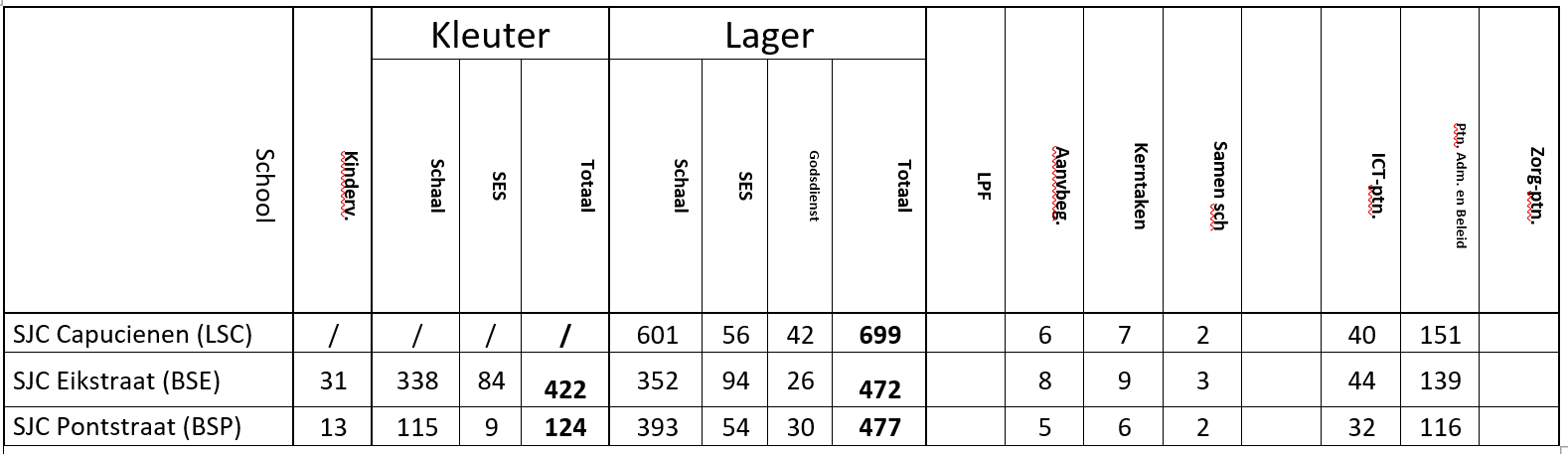 	-In schooljaar 2022-23 vallen de uren bijsprong weg. Dit is ongeveer een half 	ambt in elke school.	-De aanvraag voor een verlofstelsel verhoogt. Dit zorgt voor meer versnippering 	en bemoeilijkt het samenstellen van de lestijdenpakketten.-Er zijn extra lestijden: aanvangsbegeleiding, ondersteuning kerntaken, samen school maken. Jammer dat dit gekleurde uren zijn. Ze kunnen dus niet flexibel ingezet worden.
-De punten voor administratieve ondersteuning kunnen zowel ingezet worden voor het ambt van adm. medewerker als voor het (nieuwe)  ambt beleidsondersteuner.-De punten zorgondersteuning zijn nog niet toegekend.
-LSC:	-Er valt 1 ambt weg (door bijsprong en minder lln.)	-22 klassen. Elke leerjaar heeft een zorglkr. ter ondersteuning.-BSE:	-Kleuters: +22 op teldag. Hierdoor wordt er een extra klas ingericht: 4 		derde kleuterklassen.	-Lager: +5 op teldag; 14 klassen.	-Er zijn zeer veel uren zorgondersteuning.	-BSP:	-Kleuter: starten met 4 klassen.		-Lager: 16 klassen.		-Extra ambt voor OKAN-uren (Oekraënse lln.)Facultatieve vrije (halve) dagen en pedagogische studiedagenDe jaarplanning van de extra-murosactiviteiten-In het algemeen zijn dezelfde extra-murosactiviteiten als andere jaren voorzien. Enkele zijn niet kunnen doorgaan of zijn uitgesteld.-Enkele meerdaagse van 2020 en 2021 waren uitgesteld en zijn dit jaar ingehaald.-In BSP zijn dit schooljaar de sneeuwklassen vervangen door Ardennenklassen.-De verschillende activiteiten werden getoond en/of deels voorgelezen.Bijdrageregeling en maximumfactuur voor de ouders schooljaar 2022-2023
-De bedragen voor de maximumfactuur werden aangepast. De minder scherpe maximumfactuur stijgt van maximum 450 EUR naar 480 EUR. De scherpe maximumfactuur voor het lager onderwijs stijgt van 90 EUR naar 95 EUR; die voor het kleuteronderwijs van 45 EUR naar 50 EUR. -Er werd een nieuw contract afgesloten voor de catering van BSE en LSC. De aankoopprijs was hoger. De prijs voor een warme maaltijd is ook aangepast wegens de hogere loonkost van het dienstpersoneel en is in de drie scholen gelijk.
-De turnkledij is met € 0.50 verhoogd.
-Enkele andere prijzen zijn ook lichtjes verhoogd.-Besluit: De schoolraad keurt de bijdrageregelingen goed.Voorgestelde wijzigingen aan het schoolreglement voor schooljaar 2022-2023Algemeen, vanuit Katholiek Onderwijs VlaanderenVroeger naar het lager onderwijs (Deel I, punt 1.3.2)
We verwijderden de startleeftijd voor leerlingen die vervroegd naar het lager onderwijs willen overstappen.Langer in het lager onderwijs (Deel I, punt 1.3.5)
We voegden toe dat hiervoor een gunstig advies nodig is van de klassenraad van de school waar de leerling het voorafgaande schooljaar lager onderwijs volgde en dat als je kind tijdens het schooljaar van school verandert, de nieuwe school je kind niet kan weigeren op basis van de toelatingsvoorwaarden.Uitschrijving (Deel I, punt 1.3.6.)
We voegden volgende paragraaf toe i.v.m. uitschrijving: indien je kind een verslag heeft en al een individueel aangepast curriculum volgt, maar de nood aan aanpassingen wijzigt tijdens de schoolloopbaan, kan het noodzakelijk zijn de redelijkheid van de aanpassingen opnieuw af te wegen. Het CLB maakt hiervoor een gewijzigd verslag op. Als hieruit blijkt dat de aanpassingen onredelijk zijn, kan de inschrijving ontbonden worden met het oog op het volgende schooljaar. Digisprong (Deel II, punt 2.1.4)
Er werd een papragraaf toegevoegd over het gebruik van het ‘Digisprong-budget’.Getuigschrift basisonderwijs (Deel II, punt 2.3)
We voegden toe dat het getuigschrift basisonderwijs bij een IAC kan behaald worden als de klassenraad hiertoe beslist.Voltijdse leerplicht in het basisonderwijs (Deel IV, punt 4.1.1)
We pasten aan dat de leerplicht ook geldt voor kinderen jonger dan 6 jaar die vervroegd zijn ingestapt (geen specifieke leeftijdsbepaling meer). Preventiemaatregelen (Deel IV, punt 4.3.8)
Er werd een paragraaf toegevoegd over het autonome beslissingsrecht van de scholen om in uitzonderlijke omstandigheden (zie corona-periode) preventieve maatregelen op te leggen. Beroepsprocedure definitieve uitsluiting (Deel IV, punt 4.5.1)
We specifieerden dat de termijn van 5 dagen voor het beroep per aangetekende brief start op de 3de dag na verzending. (Opsturen gebeurt zowel digitaal als aangetekend.)Bedragen maximumfactuur (Deel III, punt 3.3.1)
De bedragen voor de maximumfactuur werden aangepast. De minder scherpe maximumfactuur stijgt van maximum 450 EUR naar 480 EUR. De scherpe maximumfactuur voor het lager onderwijs stijgt van 90 EUR naar 95 EUR; die voor het kleuteronderwijs van 45 EUR naar 50 EUR. SchooleigenBijdrageregeling (zie punt 5).Algemeen directeur: Mevrouw Liesbeth Van den Bossche.Inschrijvingsprocedure 2022-23: nog niet beslist (zie punt 2).Werking scholengemeenschappen IÑIGO en samenwerking met CLB-Alle directeurs komen maandelijks samen. Jan Ombelets, codi, leidt de vergadering. Arie De Rijck, afgevaardigd bestuurder, vertegenwoordigt de Raad van Bestuur.
-Volgende punten zijn sinds januari aan bod gekomen:
 	-Pedagogische punten:
 		-Ervaringen ped. studiedagen 
 		-Vlaamse toetsen
 		-Bespreking samenwerking Odisee	
 		-Voorbereiding gezamenlijke ped. studiedag
 	-Info uit vergaderingen:
 		-Overleg met codi’s			-Onderwijsraad Aalst
 		-Lokaal overleg platform		-Katholiek Onderwijs Vlaanderen
 		-Kerndirbo  (Cebeco)	 		-Raad van Bestuur
 	-Uitrol Digisprong: opstellen van stappenplan, algemene IT-werking, vorming 	lkr.
 	-Personeelsaangelegenheden
  		-Bespreking personeelsleden
  		-Gebruik lerarenplatform
  		-Gebruik korte vervangingen
 		-Goedkeuren nieuwe functiebeschrijvingen en schoolspecifieke taken
 		-Invulling instaplestijden 
 		-Bespreking aanvraag verloven		 
 	-Preventie 	
 	-Algemene punten
 	 	-Afspraken ivm. begroting
 	 	-Bespreking leerlingenaantallen
 		-Lestijdenpakketten
 	 	-Levering schoolmateriaal (einde samenwerking met Cloudwise)
 	 	-Aanbesteding nieuw contract cateraar.
 		-Harmoniseren schoolreglementen-Samenwerking tussen CLB Aalst en de scholen verloopt goed. Er is wel minder persoonlijk contact dan vroeger. Directeur deed nog geen schoolbezoeken. De samenwerking is sterk afhankelijk van de persoon. Momenteel hebben de 3 scholen een goedwerkende ‘onthaler’. We voelen wel nog de naweeën van corona.
-5 CLB’s van Oost-Vlaanderen fusioneren in vzw Archipel.
-CLB bekijkt hoe de samenwerking tussen CLB en scholen anders kan aangepakt worden (vb. centrumraad).Actualia:Evaluatie (online) infodagen en evenementen-LSC:	-Opening van de gebouwen, gekoppeld aan een opendeurdag.	-Op 24/04: sprookjesbos.	-Telkens was er veel volk.-BSE:	-Online infomoment voor 3e kleuters.	-Fysieke ontmoeting voor de peuters (kennismaking met de school).	-Beiden succesvol.	-18/06: Schoolfeest voor kleuters.-BSP: -Grootouderdag. Mama- en papadag.	-17/06: Arterwork/afterwork: muzisch project.Bouwdossiers-Zie bijlage.Vastleggen vergaderkalender 2022-2023-Maandag 26/09/22: Capucienen.-Dinsdag 07/02/23: Pontstraat.-Dinsdag 06/06/23: Eikstraat.     10.Varia Samenstelling 2022-2023-Wilfried De Baere gaf aan dat hij zal stoppen als lid van de schoolraden. Arie en de voorzitter danken hem voor zijn jarenlange inzet.-De drie scholen zoeken een nieuwe vertegenwoordiger voor de lokale gemeenschap. Deze kan dan voorgedragen worden op de eerste vergadering en opgenomen als lid.Dank aan Arie-Dit is de laatste vergadering van Arie als afgevaardigd bestuurder op de SR. De voorzitter dankt hem in naam van de hele SR.Volgende vergadering: Maandag 26.09.2022 in LSC
STAND INSCHRIJVINGEN 2022-23      13.06.22STAND INSCHRIJVINGEN 2022-23      13.06.22STAND INSCHRIJVINGEN 2022-23      13.06.22STAND INSCHRIJVINGEN 2022-23      13.06.22STAND INSCHRIJVINGEN 2022-23      13.06.22STAND INSCHRIJVINGEN 2022-23      13.06.22STAND INSCHRIJVINGEN 2022-23      13.06.22SCHOOLKLEUTERKLEUTERKLEUTERLAGERLAGERLAGERAant. 21/2201.09.21Aant. 21/2201.02.22Progn. 22/23
01.09.22Aant. 21/2201.02.22Aant. 21/2201.02.22Progn. 22/2301.09.22LSC///507505495BSE234272224282281292BSP768479319323323 VRIJE DAGENVRIJE DAGENPEDAGOGISCHE STUDIEDAGENPEDAGOGISCHE STUDIEDAGEN1e dag2e dagDatumOnderwerpLSC10.10.2228.04.2307.10.22Gezamenlijke ped. studiedag SG IÑIGO06.02.23Digisprong & muzische opvoeding17.05.23TeambuildingBSE10.10.2205.12.2212.09.22Scoodle, Teams + Omgaan met moeilijk gedrag (lager) + Kleuters en emoties (kleuter) Vonk en visie07.10.22Gezamenlijke ped. studiedag SG IÑIGO17.05.23Teambuilding BSP10.10.2208.05.2307.10.22Gezamenlijke ped. studiedag SG IÑIGO20.01.23Lag: 3-sporenbeleid; kl: project participa (Odisee)17.05.23Godsdienst  